СОВЕТ ДЕПУТАТОВ 
МУНИЦИПАЛЬНОГО ОБРАЗОВАНИЯ 
КИРИШСКИЙ МУНИЦИПАЛЬНЫЙ РАЙОН
ЛЕНИНГРАДСКОЙ ОБЛАСТИ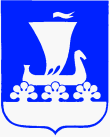 РЕШЕНИЕВ соответствии со ст. 169 Бюджетного Кодекса Российской Федерации совет депутатов муниципального образования Киришский муниципальный район Ленинградской области РЕШИЛ:Администрации муниципального образования Киришский муниципальный район Ленинградской области проект бюджета муниципального образования Киришский муниципальный район Ленинградской области составлять на 2022 год и на плановый                                     период 2023 и 2024 годов.Глава муниципального образования
Киришский муниципальный район Ленинградской области		      К.А.Тимофеев26 мая 2021 года26 мая 2021 года№25/157О составлении проекта бюджета  муниципального образования Киришский муниципальный район Ленинградской областиО составлении проекта бюджета  муниципального образования Киришский муниципальный район Ленинградской областиО составлении проекта бюджета  муниципального образования Киришский муниципальный район Ленинградской областиО составлении проекта бюджета  муниципального образования Киришский муниципальный район Ленинградской области